“2018” Annual Drinking Water Quality Report“System Name”Water System Number:  “07-16-013”We are pleased to present to you this year's Annual Drinking Water Quality Report.  This report is a snapshot of last year’s water quality.  Included are details about your source(s) of water, what it contains, and how it compares to standards set by regulatory agencies.  Our constant goal is to provide you with a safe and dependable supply of drinking water.  We want you to understand the efforts we make to continually improve the water treatment process and protect our water resources.  We are committed to ensuring the quality of your water and to providing you with this information because informed customers are our best allies.  If you have any questions about this report or concerning your water, please contact Wade Keeler at [(252) 728-2130]. We want our valued customers to be informed about their water utility. If you want to learn more, please attend any of our regularly scheduled meetings. They are held at the Train Depot (610 Broad St. Beaufort, NC 28516), on the second Monday of each month.What EPA Wants You to KnowDrinking water, including bottled water, may reasonably be expected to contain at least small amounts of some contaminants. The presence of contaminants does not necessarily indicate that water poses a health risk. More information about contaminants and potential health effects can be obtained by calling the Environmental Protection Agency's Safe Drinking Water Hotline (800-426-4791).Some people may be more vulnerable to contaminants in drinking water than the general population. Immuno-compromised persons such as persons with cancer undergoing chemotherapy, persons who have undergone organ transplants, people with HIV/AIDS or other immune system disorders, some elderly, and infants can be particularly at risk from infections. These people should seek advice about drinking water from their health care providers. EPA/CDC guidelines on appropriate means to lessen the risk of infection by Cryptosporidium and other microbial contaminants are available from the Safe Drinking Water Hotline (800-426-4791). If present, elevated levels of lead can cause serious health problems, especially for pregnant women and young children.  Lead in drinking water is primarily from materials and components associated with service lines and home plumbing.  [Name of Utility] is responsible for providing high quality drinking water, but cannot control the variety of materials used in plumbing components.  When your water has been sitting for several hours, you can minimize the potential for lead exposure by flushing your tap for 30 seconds to 2 minutes before using water for drinking or cooking.  If you are concerned about lead in your water, you may wish to have your water tested.  Information on lead in drinking water, testing methods, and steps you can take to minimize exposure is available from the Safe Drinking Water Hotline or at http://www.epa.gov/safewater/lead.  The sources of drinking water (both tap water and bottled water) include rivers, lakes, streams, ponds, reservoirs, springs, and wells. As water travels over the surface of the land or through the ground, it dissolves naturally-occurring minerals and, in some cases, radioactive material, and can pick up substances resulting from the presence of animals or from human activity. Contaminants that may be present in source water include microbial contaminants, such as viruses and bacteria, which may come from sewage treatment plants, septic systems, agricultural livestock operations, and wildlife; inorganic contaminants, such as salts and metals, which can be naturally-occurring or result from urban stormwater runoff, industrial or domestic wastewater discharges, oil and gas production, mining, or farming; pesticides and herbicides, which may come from a variety of sources such as agriculture, urban stormwater runoff, and residential uses; organic chemical contaminants, including synthetic and volatile organic chemicals, which are by-products of industrial processes and petroleum production, and can also come from gas stations, urban stormwater runoff, and septic systems; and radioactive contaminants, which can be naturally-occurring or be the result of oil and gas production and mining activities.In order to ensure that tap water is safe to drink, EPA prescribes regulations which limit the amount of certain contaminants in water provided by public water systems. FDA regulations establish limits for contaminants in bottled water, which must provide the same protection for public health.When You Turn on Your Tap, Consider the SourceThe water that is used by this system is purchased from Carteret County Water and their facility is located at 534 Laurel Road, Beaufort, NC 28516.Source Water Assessment Program (SWAP) ResultsThe North Carolina Department of Environmental Quality (DEQ), Public Water Supply (PWS) Section, Source Water Assessment Program (SWAP) conducted assessments for all drinking water sources across North Carolina.  The purpose of the assessments was to determine the susceptibility of each drinking water source (well or surface water intake) to Potential Contaminant Sources (PCSs).  The results of the assessment are available in SWAP Assessment Reports that include maps, background information and a relative susceptibility rating of Higher, Moderate or Lower.The relative susceptibility rating of each source for [SYSTEM NAME] was determined by combining the contaminant rating (number and location of PCSs within the assessment area) and the inherent vulnerability rating (i.e., characteristics or existing conditions of the well or watershed and its delineated assessment area). The assessment findings are summarized in the table below:Susceptibility of Sources to Potential Contaminant Sources (PCSs)The complete SWAP Assessment report for North River/Mill Creek System may be viewed on the Web at: https://www.ncwater.org/?page=600 Note that because SWAP results and reports are periodically updated by the PWS Section, the results available on this web site may differ from the results that were available at the time this CCR was prepared.  If you are unable to access your SWAP report on the web, you may mail a written request for a printed copy to:  Source Water Assessment Program – Report Request, 1634 Mail Service Center, Raleigh, NC 27699-1634, or email requests to swap@ncdenr.gov.  Please indicate your system name, number, and provide your name, mailing address and phone number.  If you have any questions about the SWAP report please contact the Source Water Assessment staff by phone at 919-707-9098.It is important to understand that a susceptibility rating of “higher” does not imply poor water quality, only the system’s potential to become contaminated by PCSs in the assessment area.Help Protect Your Source WaterProtection of drinking water is everyone’s responsibility. You can help protect your community’s drinking and source water through the following actions: disposing of chemicals and paints properly, taking used motor oil to a recycling center, using proper landscape placement and practicing water conservation in and around your home.Violations that Your Water System Received for the Report YearDuring 2018, we received no violations that covered the time period of January 1st to December 31st 2018.Water Quality Data Tables of Detected ContaminantsWe routinely monitor for over 150 contaminants in your drinking water according to Federal and State laws. The tables below list all the drinking water contaminants that we detected in the last round of sampling for each particular contaminant group.  The presence of contaminants does not necessarily indicate that water poses a health risk.  Unless otherwise noted, the data presented in this table is from testing done January 1 through December 31, (2016).  The EPA and the State allow us to monitor for certain contaminants less than once per year because the concentrations of these contaminants are not expected to vary significantly from year to year.  Some of the data, though representative of the water quality, is more than one year old. Unregulated contaminants are those for which EPA has not established drinking water standards.  The purpose of unregulated contaminant monitoring is to assist EPA in determining the occurrence of unregulated contaminants in drinking water and whether future regulations are warranted. Important Drinking Water Definitions:    Not-Applicable (N/A) – Information not applicable/not required for that particular water system or for that particular rule.Non-Detects (ND) - Laboratory analysis indicates that the contaminant is not present at the level of detection set for the particular methodology used.Parts per million (ppm) or Milligrams per liter (mg/L) - One part per million corresponds to one minute in two years or a single penny in $10,000.Parts per billion (ppb) or Micrograms per liter (ug/L) - One part per billion corresponds to one minute in 2,000 years, or a single penny in $10,000,000. Parts per trillion (ppt) or Nanograms per liter (nanograms/L) - One part per trillion corresponds to one minute in 2,000,000 years, or a single penny in $10,000,000,000.Parts per quadrillion (ppq) or Picograms per liter (picograms/L) - One part per quadrillion corresponds to one minute in 2,000,000,000 years or one penny in $10,000,000,000,000.Picocuries per liter (pCi/L) - Picocuries per liter is a measure of the radioactivity in water.Million Fibers per Liter (MFL) - Million fibers per liter is a measure of the presence of asbestos fibers that are longer than 10 micrometers. Nephelometric Turbidity Unit (NTU) - Nephelometric turbidity unit is a measure of the clarity of water.  Turbidity in excess of 5 NTU is just noticeable to the average person.Action Level (AL) - The concentration of a contaminant which, if exceeded, triggers treatment or other requirements which a water system must follow.  Treatment Technique (TT) - A required process intended to reduce the level of a contaminant in drinking water.Maximum Residual Disinfection Level (MRDL) – The highest level of a disinfectant allowed in drinking water.  There is convincing evidence that addition of a disinfectant is necessary for control of microbial contaminants. Maximum Residual Disinfection Level Goal (MRDLG) – The level of a drinking water disinfectant below which there is no known or expected risk to health.  MRDLGs do not reflect the benefits of the use of disinfectants to control microbial contaminants.Locational Running Annual Average (LRAA) – The average of sample analytical results for samples taken at a particular monitoring location during the previous four calendar quarters under the Stage 2 Disinfectants and Disinfection Byproducts Rule.Level 1 Assessment -  A Level 1 assessment is a study of the water system to identify potential problems and determine (if possible) why total coliform bacteria have been found in our water system.Level 2 Assessment - A Level 2 assessment is a very detailed study of the water system to identify potential problems and determine (if possible) why an E. coli MCL violation has occurred and/or why total coliform bacteria have been found in our water system on multiple occasions.Maximum Contaminant Level (MCL) - The highest level of a contaminant that is allowed in drinking water.  MCLs are set as close to the MCLGs as feasible using the best available treatment technology.Maximum Contaminant Level Goal (MCLG) - The level of a contaminant in drinking water below which there is no known or expected risk to health.  MCLGs allow for a margin of safety.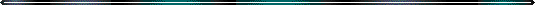 Tables of Detected ContaminantsREVISED TOTAL COLIFORM RULE:Microbiological Contaminants in the Distribution System – Taken by the Town of Beaufort - For systems that collect less than 40 samples per month* If a system collecting fewer than 40 samples per month has two or more positive samples in one month, an assessment is required.  Inorganic Contaminants – Taken by Carteret CountyArsenic:  While your drinking water meets EPA’s standard for arsenic, it does contain low levels of arsenic.  EPA’s standard balances the current understanding of arsenic’s possible health effects against the costs of removing arsenic from drinking water. EPA continues to research the health effects of low levels of arsenic, which is a mineral known to cause cancer in humans at high concentrations and is linked to other health effects such as skin damage and circulatory problems.Nitrate/Nitrite Contaminants – Taken by Carteret CountyNitrate:  Nitrate in drinking water at levels above 10 ppm is a health risk for infants of less than six months of age.  High nitrate levels in drinking water can cause blue baby syndrome. Nitrate levels may rise quickly for short periods of time because of rainfall or agricultural activity. If you are caring for an infant you should ask advice from your health care provider. Synthetic Organic Chemical (SOC) Contaminants Including Pesticides and Herbicides – Taken by Carteret CountyVolatile Organic Chemical (VOC) ContaminantsLead and Copper Contaminants – Taken by Carteret CountyLead and Copper Contaminants – Taken by the Town of BeaufortStage 2 Disinfection Byproduct Compliance – Taken by Carteret County Based upon Locational Running Annual Average (LRAA)Stage 2 Disinfection Byproduct Compliance – Taken by the Town of Beaufort - Based upon Locational Running Annual Average (LRAA)For TTHM:  Some people who drink water containing trihalomethanes in excess of the MCL over many years may experience problems with their liver, kidneys, or central nervous systems, and may have an increased risk of getting cancer.For HAA5:  Some people who drink water containing haloacetic acids in excess of the MCL over many years may have an increased risk of getting cancer.The PWS Section requires monitoring for other misc. contaminants, some for which the EPA has set national secondary drinking water standards (SMCLs) because they may cause cosmetic effects or aesthetic effects (such as taste, odor, and/or color) in drinking water.  The contaminants with SMCLs normally do not have any health effects and normally do not affect the safety of your water.Other Miscellaneous Water Characteristics Contaminants – Taken by Carteret CountySource NameSusceptibility RatingSWAP Report DateWell # 1LowerJuly 2015Well #2LowerJuly 2015Contaminant (units)MCL ViolationY/NYourWaterMCLGMCLLikely Source of ContaminationTotal Coliform Bacteria(presence or absence)N/AN/AN/ATT*Naturally present in the environmentE. coli(presence or absence)NN0Routine and repeat samples are total coliform-positive and either is E. coli-positive or system fails to take repeat samples following E. coli-positive routine sample or system fails to analyze total coliform-positive repeat sample for E. coli  Note:  If either an original routine sample and/or its repeat samples(s) are E. coli positive, a Tier 1 violation exists.Human and animal fecal wasteContaminant (units)Sample DateMCL ViolationY/NYourWaterRangeLow        HighMCLGMCLLikely Source of ContaminationAntimony (ppb)9/4/18NNot Detected66Discharge from petroleum refineries; fire retardants; ceramics; electronics; solderArsenic (ppb)9/4/18NNot Detected010Erosion of natural deposits; runoff from orchards; runoff from glass and electronics production wastesBarium (ppm)9/4/18NNot Detected22Discharge of drilling wastes; discharge from metal refineries; erosion of natural depositsBeryllium (ppb)9/4/18NNot Detected44Discharge from metal refineries and coal-burning factories; discharge from electrical, aerospace, and defense industriesCadmium (ppb)9/4/18NNot Detected55Corrosion of galvanized pipes; erosion of natural deposits; discharge from metal refineries; runoff from waste batteries and paintsChromium (ppb)9/4/18NNot Detected100100Discharge from steel and pulp mills; erosion of natural depositsCyanide (ppb)9/4/18NNot Detected200200Discharge from steel/metal factories; discharge from plastic and fertilizer factoriesFluoride (ppm)9/4/18N.23 mg/l44Erosion of natural deposits; water additive which promotes strong teeth; discharge from fertilizer and aluminum factoriesMercury (inorganic) (ppb)9/4/18NNot Detected22Erosion of natural deposits; discharge from refineries and factories; runoff from landfills; runoff from croplandSelenium (ppb)9/4/18NNot Detected5050Discharge from petroleum and metal refineries; erosion of natural deposits; discharge from minesThallium (ppb)9/4/18NNot Detected0.52Leaching from ore-processing sites; discharge from electronics, glass, and drug factoriesContaminant (units)Sample DateMCL ViolationY/NYourWaterRangeLow        HighMCLGMCLLikely Source of ContaminationNitrate (as Nitrogen) (ppm)7/2/18N<1.0 mg/lN/A1010Runoff from fertilizer use; leaching from septic tanks, sewage; erosion of natural depositsNitrite (as Nitrogen) (ppm)7/2/18N<1.0 mg/lN/A11Runoff from fertilizer use; leaching from septic tanks, sewage; erosion of natural depositsContaminant (units)Sample DateMCL ViolationY/NYourWaterRangeLow        HighMCLGMCLLikely Source of Contamination2,4-D (ppb)4/7/17NNot Detected7070Runoff from herbicide used on row crops2,4,5-TP (Silvex) (ppb)4/7/17NNot Detected5050Residue of banned herbicideAlachlor (ppb)4/7/17NNot Detected02Runoff from herbicide used on row cropsAtrazine (ppb)4/7/17NNot Detected33Runoff from herbicide used on row cropsBenzo(a)pyrene (PAH) (ppt)4/7/17NNot Detected0200Leaching from linings of water storage tanks and distribution linesCarbofuran (ppb)4/7/17NNot Detected4040Leaching of soil fumigant used on rice and alfalfaChlordane (ppb)4/7/17NNot Detected02Residue of banned termiticideDalapon (ppb)4/7/17NNot Detected200200Runoff from herbicide used on rights of wayDi(2-ethylhexyl)           adipate (ppb)4/7/17NNot Detected400400Discharge from chemical factoriesDi(2-ethylhexyl)          phthalate (ppb)4/7/17NNot Detected06Discharge from rubber and chemical factoriesDBCP [Dibromochloropropane] (ppt)4/7/17NNot Detected0200Runoff/leaching from soil fumigant used on soybeans, cotton, pineapples, and orchardsDinoseb (ppb)4/7/17NNot Detected77Runoff from herbicide used on soybeans and vegetablesEndrin (ppb)4/7/17NNot Detected22Residue of banned insecticideEDB [Ethylene dibromide] (ppt)4/7/17NNot Detected050Discharge from petroleum refineriesHeptachlor (ppt)4/7/17NNot Detected0400Residue of banned pesticideHeptachlor epoxide (ppt)4/7/17NNot Detected0200Breakdown of heptachlorHexachlorobenzene (ppb)4/7/17NNot Detected01Discharge from metal refineries and agricultural chemical factoriesHexachlorocyclo-pentadiene (ppb)4/7/17NNot Detected5050Discharge from chemical factoriesLindane (ppt)4/7/17NNot Detected200200Runoff/leaching from insecticide used on cattle, lumber, gardensMethoxychlor (ppb)4/7/17NNot Detected4040Runoff/leaching from insecticide used on fruits, vegetables, alfalfa, livestockOxamyl [Vydate] (ppb)4/7/17NNot Detected200200Runoff/leaching from insecticide used on apples, potatoes and tomatoesPCBs [Polychlorinated biphenyls] (ppt)4/7/17NNot Detected0500Runoff from landfills; discharge of waste chemicalsPentachlorophenol (ppb)4/7/17NNot Detected01Discharge from wood preserving factoriesPicloram (ppb)4/7/17NNot Detected500500Herbicide runoffSimazine (ppb)4/7/17NNot Detected44Herbicide runoffToxaphene (ppb)4/7/17NNot Detected03Runoff/leaching from insecticide used on cotton and cattleContaminant (units)Sample DateMCL ViolationY/NYourWaterRangeLow        HighMCLGMCLLikely Source of ContaminationBenzene (ppb)5/1/18NNot Detected05Discharge from factories; leaching from gas storage tanks and landfillsCarbon tetrachloride (ppb)5/1/18NNot Detected05Discharge from chemical plants and other industrial activitiesChlorobenzene (ppb)5/1/18NNot Detected100100Discharge from chemical and agricultural chemical factorieso-Dichlorobenzene (ppb)5/1/18NNot Detected600600Discharge from industrial chemical factoriesp-Dichlorobenzene (ppb)5/1/18NNot Detected7575Discharge from industrial chemical factories1,2 – Dichloroethane (ppb)5/1/18NNot Detected05Discharge from industrial chemical factories1,1 – Dichloroethylene (ppb)5/1/18NNot Detected77Discharge from industrial chemical factoriescis-1,2-Dichloroethylene (ppb)5/1/18NNot Detected7070Discharge from industrial chemicalfactoriestrans-1,2-Dichloroethylene (ppb)5/1/18NNot Detected100100Discharge from industrial chemical factoriesDichloromethane (ppb)5/1/18NNot Detected05Discharge from pharmaceutical and chemical factories1,2-Dichloropropane (ppb)5/1/18NNot Detected05Discharge from industrial chemical factoriesEthylbenzene (ppb)5/1/18NNot Detected700700Discharge from petroleum refineriesStyrene (ppb)5/1/18NNot Detected100100Discharge from rubber and plastic factories; leaching from landfillsTetrachloroethylene (ppb)5/1/18NNot Detected05Discharge from factories and dry cleaners1,2,4 –Trichlorobenzene (ppb)5/1/18NNot Detected7070Discharge from textile-finishing factories1,1,1 – Trichloroethane (ppb)5/1/18NNot Detected200200Discharge from metal degreasing sites and other factories1,1,2 –Trichloroethane (ppb)5/1/18NNot Detected35Discharge from industrial chemical factoriesTrichloroethylene (ppb)5/1/18NNot Detected05Discharge from metal degreasing sites and other factoriesToluene (ppm)5/1/18NNot Detected11Discharge from petroleum factoriesVinyl Chloride (ppb)5/1/18NNot Detected02Leaching from PVC piping; discharge from plastics factoriesXylenes (Total) (ppm)5/1/18NNot Detected1010Discharge from petroleum factories; discharge from chemical factoriesContaminant (units)Sample DateYourWaterNumber of sites found above the ALMCLGALLikely Source of ContaminationCopper (ppm)(90th percentile)7/9/170.90501.3AL=1.3Corrosion of household plumbing systems; erosion of natural deposits Lead  (ppb)(90th percentile)7/9/17000AL=15Corrosion of household plumbing systems;  erosion of natural depositsContaminant (units)Sample DateYourWaterNumber of sites found above the ALMCLGALLikely Source of ContaminationCopper (ppm)(90th percentile)6/20/160.041101.3AL=1.3Corrosion of household plumbing systems; erosion of natural deposits Lead  (ppb)(90th percentile)6/20/160.00700AL=15Corrosion of household plumbing systems;  erosion of natural depositsDisinfection ByproductYear SampledMCL  ViolationY/NYourWater(highest LRAA)RangeLow           HighMCLGMCLLikely Source of ContaminationTTHM  (ppb)N/A80Byproduct of drinking water disinfection  Location (Ex. B01)BO12018N30     3              30N/A80BO22018N162              16N/A80BO12017N11.50              11.5N/A80BO22017N14.80              14.8N/A80BO12016N12.80              12.8N/A80BO22016N14.60              14.6N/A80HAA5  (ppb)N/A60Byproduct of drinking water disinfection  Location (Ex. B01)BO12018N212              21N/A60BO22018N142              14N/A60BO12017N17.70              17.7N/A60BO22017N8.90              8.9N/A60BO12016N21.30.2              21.3N/A60BO22016N10.72.3              10.7N/A60Disinfection ByproductYear SampledMCL  ViolationY/NYourWater(highest LRAA)RangeLow           HighMCLGMCLLikely Source of ContaminationTTHM  (ppb)N/A80Byproduct of drinking water disinfection  Location (Ex. B01)BO12017N5  N/A80BO12015N10  N/A80HAA5  (ppb)N/A60Byproduct of drinking water disinfection  Location (Ex. B01)BO12017N14  N/A80BO12015N16  N/A80Contaminant (units)Sample DateYourWaterRangeLow                 High     SMCLIron (ppm)10/4/180.05       0                     0.070.3 mg/LManganese (ppm)10/4/180.02       0                     0.030.05 mg/LSodium (ppm)10/4/18116100                     120N/ApH10/4/187.57.2                     7.66.5 to 8.5